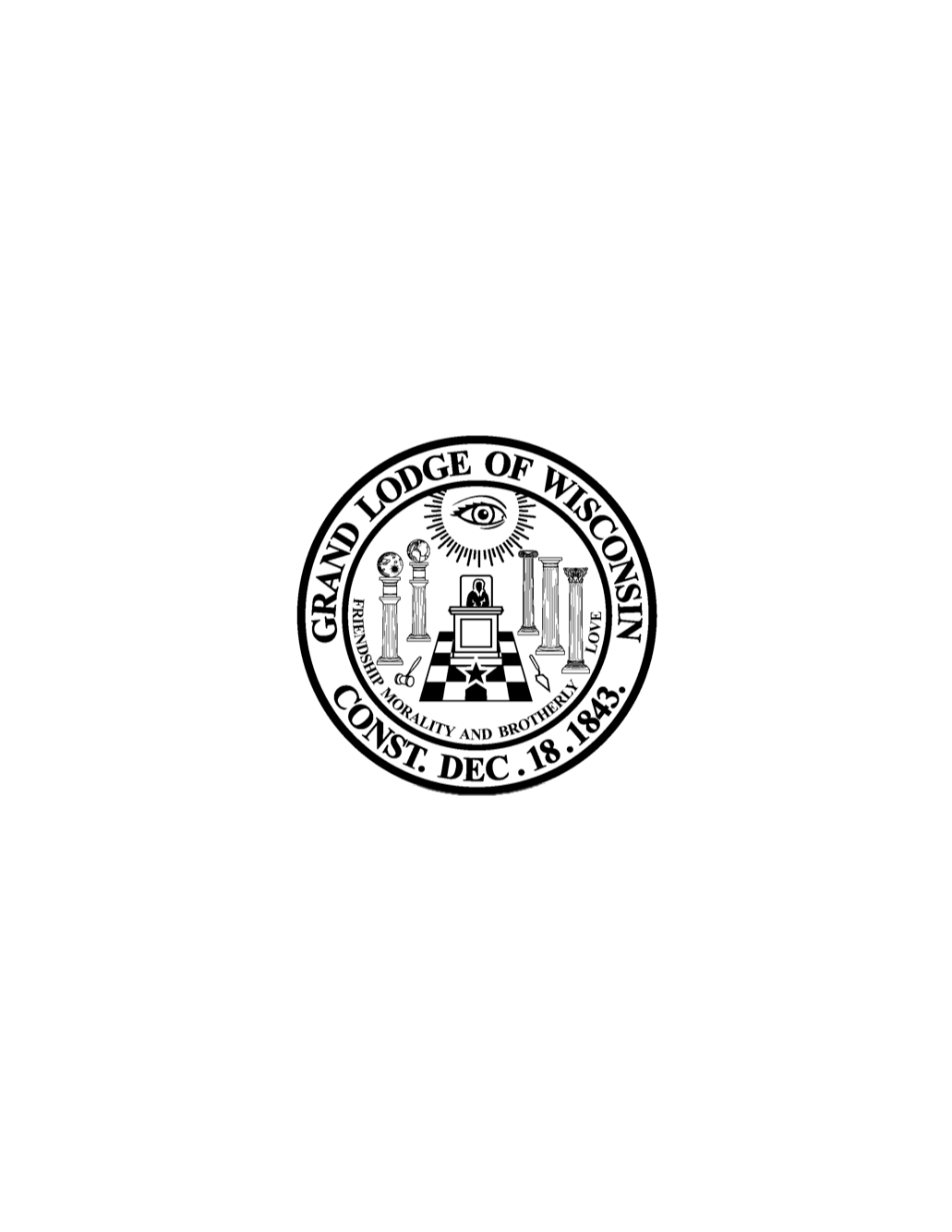 Direct Deposit Agreement Form for GLoW OfficersAuthorization AgreementI hereby authorize  to initiate automatic deposits to my account at the financial institution named below. I also authorize  to initiate, if necessary, debit entries and adjustments from this account in the event that a credit entry is made in error.Further, I agree not to hold  responsible for any delay or loss of funds due to incorrect or incomplete information supplied by me or by my financial institution or due to an error on the part of my financial institution in depositing funds to my account.This agreement will remain in effect until  receives a written notice of cancellation from the lodge or financial institution, or until I submit a new direct deposit form to the Grand Lodge.Account InformationSignaturePlease include a voided check & return this form to the Grand Lodge office Attn Christina275 Sunset Dr. Dousman, WI 53118 Name                                                                                                 Member ID# Name of Financial Institution:Routing Number:Account Number: Checking  SavingsAuthorized Signature (Primary):Date:Authorized Signature (Joint):Date: